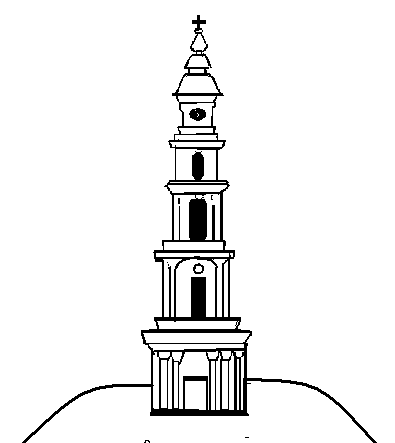 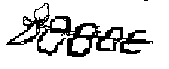          от    15. 12 .2022г.                                                                 №_9_       Об утверждении План деятельности контрольно-счетной комиссии Лежневского муниципального района на 2023 год.    В соответствии с Положением о контрольно-счетной комиссии Лежневского муниципального района Ивановской области утвердить план деятельности контрольно-счетной комиссии Лежневского муниципального района на 2023 год согласно приложению (план деятельности прилагается).Председатель Контрольно-счетной комиссии Лежневского муниципального района Ивановкой области                                __________       Н.В.Киселева                                                                                                                              Контрольно-счетная комиссия Лежневского муниципального района Ивановской области                                                      ПРИКАЗ